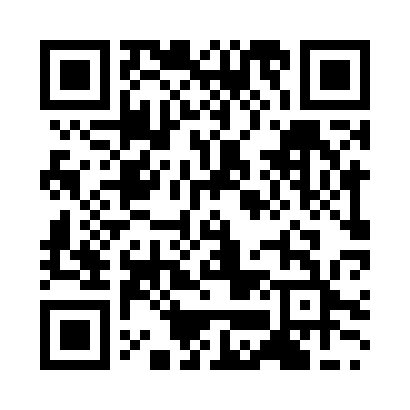 Prayer times for Hachiōji, JapanMon 1 Apr 2024 - Tue 30 Apr 2024High Latitude Method: NonePrayer Calculation Method: Muslim World LeagueAsar Calculation Method: ShafiPrayer times provided by https://www.salahtimes.comDateDayFajrSunriseDhuhrAsrMaghribIsha1Mon4:035:2911:473:206:047:262Tue4:015:2811:463:216:057:273Wed3:595:2711:463:216:067:284Thu3:585:2511:463:216:077:295Fri3:565:2411:453:216:087:306Sat3:555:2211:453:216:097:317Sun3:535:2111:453:226:097:328Mon3:515:2011:453:226:107:339Tue3:505:1811:443:226:117:3410Wed3:485:1711:443:226:127:3511Thu3:475:1511:443:226:137:3612Fri3:455:1411:443:226:147:3713Sat3:435:1311:433:236:147:3814Sun3:425:1111:433:236:157:4015Mon3:405:1011:433:236:167:4116Tue3:395:0911:433:236:177:4217Wed3:375:0811:423:236:187:4318Thu3:365:0611:423:236:197:4419Fri3:345:0511:423:236:197:4520Sat3:325:0411:423:246:207:4621Sun3:315:0311:413:246:217:4722Mon3:295:0111:413:246:227:4823Tue3:285:0011:413:246:237:4924Wed3:264:5911:413:246:247:5125Thu3:254:5811:413:246:247:5226Fri3:234:5611:413:246:257:5327Sat3:224:5511:403:246:267:5428Sun3:204:5411:403:246:277:5529Mon3:194:5311:403:256:287:5630Tue3:174:5211:403:256:297:57